Technical Rider Jerome F.Mindestens  1x Pioneer DJM (600,700,800,900 usw.)

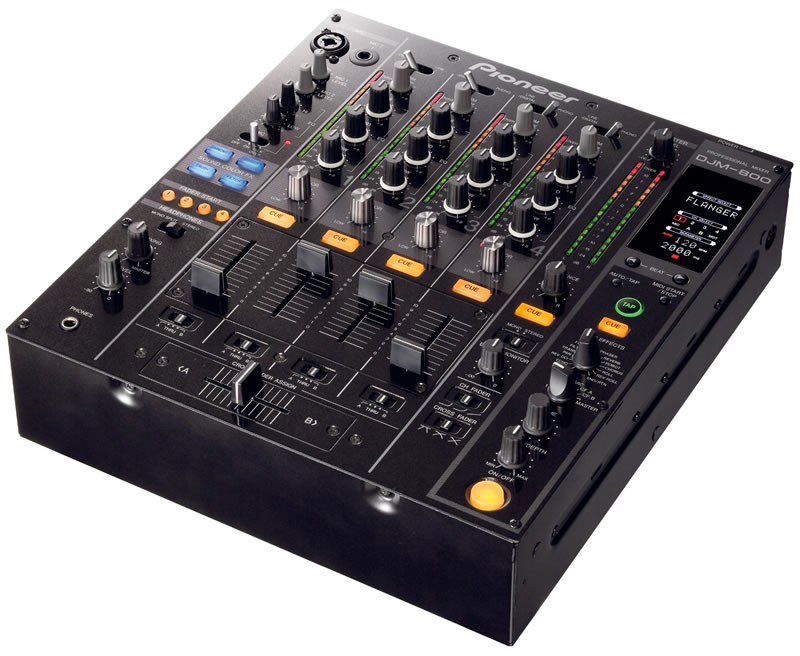 Player bring ich mitMonitorboxen sind hoffentlich bei jedem gig mit dabei ! 